Настоящая инструкция по охране труда для работников при работе с электропылесосом разработана с учетом условий в МБУ ДО ЦТТДиЮ «Технопарк» городского округа город Нефтекамск Республики Башкортостан (далее – Технопарк).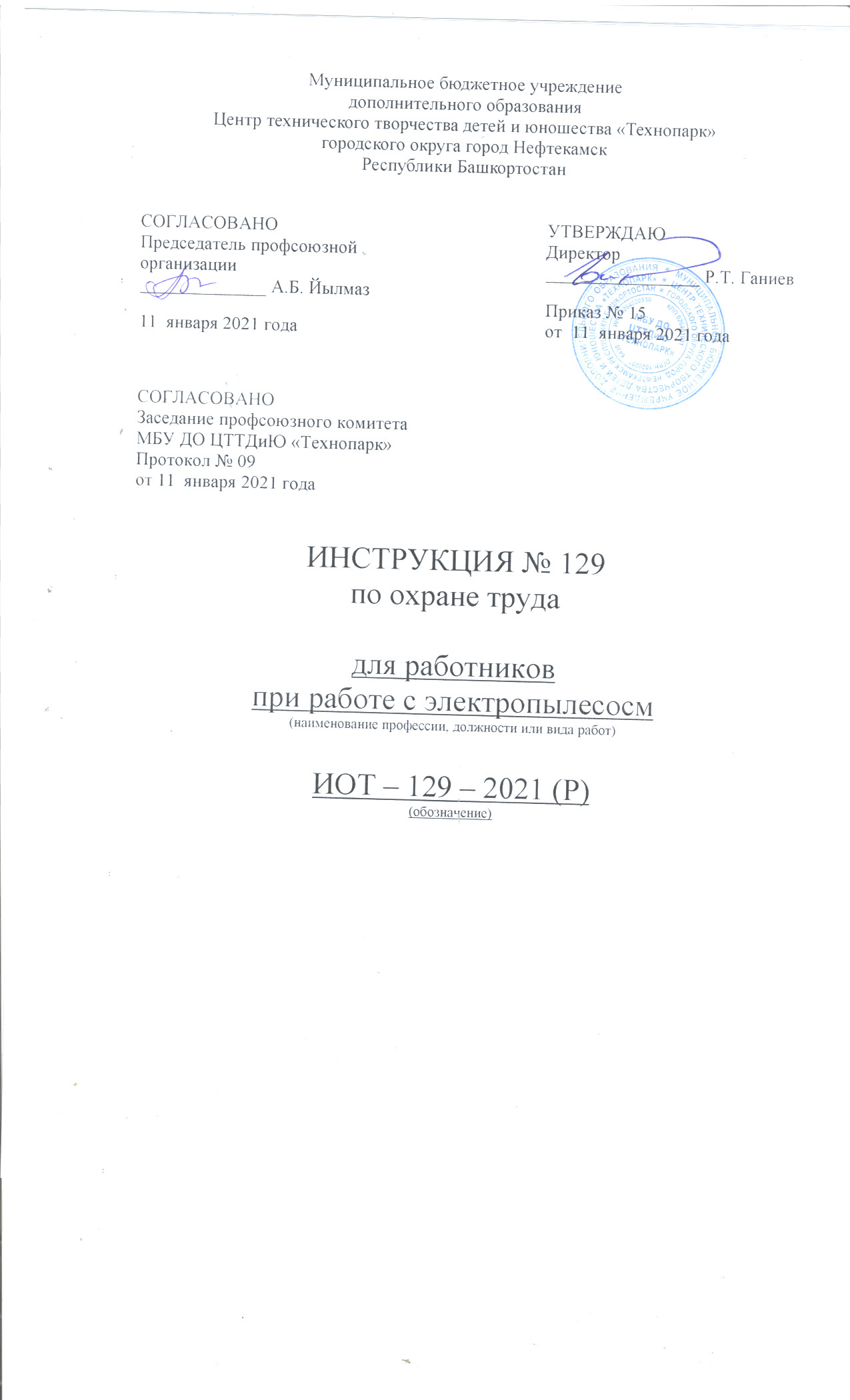 1. Общие требования безопасности1.1. Данная инструкция обязательна для всех работников, выполняющих работы с электропылесосами.1.2. К работам по выполнению пылесосных работ допускаются лица, прошедшие инструктаж по безопасным приемам и методам работы.1.3. При работе с электропылесосом на работника могут действовать опасные и вредные факторы:- поражение электрическим током при отсутствии заземления (зануления) корпуса или неисправности токоведущего кабеля электропылесом.1.4. При работе с пылесосом питающий провод не должен находиться под ногами или прикасаться к металлическим, горячим, влажным предметам; при перерыве в подаче электроэнергии или в работе пылесос должен быть отключен от электросети, Снятие с пылесоса фильтра (пылевого мешка) производить только при отключенном двигателе.1.5. Подключение пылесосов к сети должно производиться при помощи штепсельной розетки. Присоединение шнуров к переходным предохранительным щиткам как путем наброса, так и нажима к клеммам запрещается.1.6. Шнур, подводящий ток к пылесосу, должен быть заключен в резиновую трубку.1.7. Ремонт пылесосов, а также снятие с них фильтров может производиться только при отключенном от сети электродвигателе.2. Требования безопасности перед началом работы2.1. Перед началом работы с пылесосом работник должен:– надеть спецодежду, волосы тщательно заправить под косынку.– проверить исправность вилки и изоляции электрического шнура пылесоса.3. Требования безопасности во время работы3.1. При работе с пылесосом необходимо соблюдать правила противопожарнойбезопасности:• не оставляйте работающий пылесос с наглухо прижатой насадкой к обрабатываемой поверхности;• не включайте пылесос в штепсельную розетку одновременно с другимиприборами.3.2. Во время работы с пылесосом запрещается:– пользоваться пылесосом с неисправной изоляцией;– оставлять без присмотра включенный пылесос;– производить самостоятельно разборку и ремонт пылесоса;– перемещать пылесос за соединительный шнур;– включать и выключать мокрыми руками;– работать без фильтра – пылесборника.4. Требования безопасности в аварийных ситуациях4.1. При возникновении пожара работник должен сообщить об этом администрации Технопарка, в ближайшую пожарную часть и приступить к тушению очага возгорания с помощью первичных средств пожаротушения.4.2. При получении травмы следует оказать первую помощь пострадавшему, сообщить об этом администрации Технопарка, при необходимости отправить пострадавшего в ближайшее лечебное учреждение.5. Требования к безопасности по окончании работ5.1. После окончания работ работник обязан:– выключить пылесос и отключить его от сети;– произвести очистку пылесоса от мусора согласно инструкции изготовителя;– убрать рабочее место;– снять спецодежду;– вымыть руки и лицо теплой водой с мылом.Инструкцию составил:Педагог-организатор                                                                                          Н.Я. Нагимов